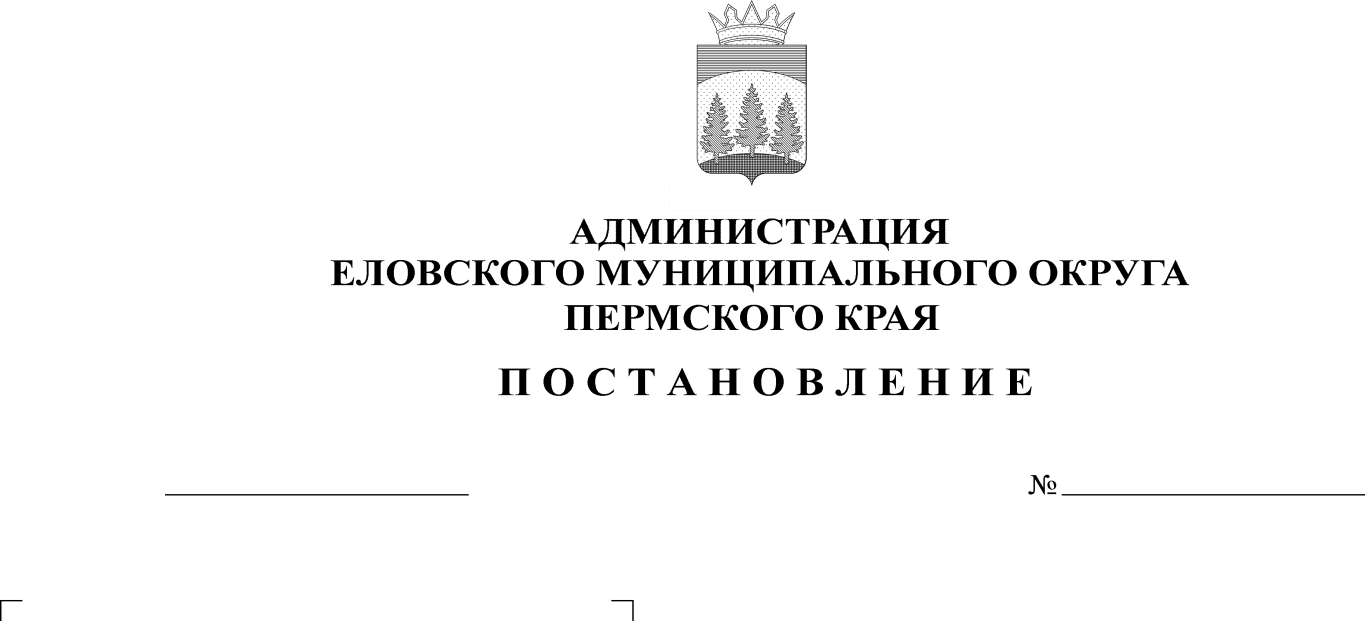 В целях актуализации нормативных правовых актов Администрации Еловского муниципального округа Пермского края Администрация Еловского муниципального округа Пермского края ПОСТАНОВЛЯЕТ:Внести в Административный регламент предоставления муниципальной услуги «Постановка граждан на учет в качестве лиц, имеющих право на предоставление земельных участков в собственность бесплатно», утвержденный постановлением Администрации Еловского муниципального округа Пермского края от 10 января 2022 г. № 3-п, следующие изменения:пункт 2.9 раздела II дополнить подпунктом 2.9.7 следующего содержания:«2.9.7. Срок для отказа в предоставлении муниципальной услуги составляет 3 рабочих дня со дня регистрации заявления.».2. Настоящее постановление обнародовать на официальном сайте газеты «Искра Прикамья» и официальном сайте Еловского муниципального округа Пермского края.3. Постановление вступает в силу со дня его официального обнародования.Глава муниципального округа –глава администрации Еловскогомуниципального округа Пермского края                                               А.А. Чечкин